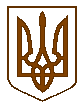 Баришівська  селищна  радаБаришівського  районуКиївської  областіВиконавчий комітет                                                      Р І Ш Е Н Н Я03.08.2020	       № 200 Про повне перекриття частини вул. Паркова в смт Баришівкау зв’язку з виконанням будівельних робіт Керуючись статтею 30 Закону України «Про місцеве самоврядування в Україні», пунктом 14 статті 10 Закону України «Про благоустрій населених пунктів», розглянувши лист директора ТОВ «703 Металообробний завод котельного обладнання» від 31.07.2020 № 210, виконавчий комітет селищної ради в и р і ш и в:Надати дозвіл ТОВ «703 Металообробний завод котельного обладнання»  на повне перекриття частини вул. Паркова (від                                    вул. Центральна, 69 до вул. Цвілія) в смт Баришівка у зв’язку з виконанням будівельних робіт по об’єкту «Капітальний ремонт каналізаційного самопливного колектора КНС № 1 по вул. Паркова, 2 в смт Баришівка».Контроль за виконанням рішення покласти на заступника селищного голови з питань житлово-комунального господарства та благоустрою Шовтя Ю.А.Селищний голова                       /підпис/                 Олександр ВАРЕНІЧЕНКО